This form is also available online: RYDY Award Nomination. You may complete it either way. The purpose of the RYDY program is to recognize the competence and activities of younger dietitians in the Academy of Nutrition and Dietetics and to encourage their continued participation in association affairs. This group will be an additional resource from which the leadership of the association will develop both at the district, state, and national levels.Criteria for Selection Member of the Academy of Nutrition and Dietetics.Age limit as of May 1 deadline is 35 years or younger.Active participation in the national, state, or district association.Is a Registered Dietitian or Registered Dietitian Nutritionist.Not previously selected as an RYDY in current or any other affiliate.Demonstrated concern for the promotion of optimal health and nutritional status of the population.Demonstrated leadership, e.g., in legislation, research, education, management, etc., either in the Association or employment.Nomination Procedure (Use the following page to make your nomination)Include the nominee’s name, credentials, Academy ID number, email address, and birthdate.Compose a brief narrative explaining the nominee’s active participation in national or state association, and/or other professional associations. Also include examples of their demonstrated:Concern for the promotion of optimal health and nutritional status of the population Leadership, e.g., in legislation, research, education, management, etc., either in the Academy or employmentAward RecognitionA certificate of recognition will be sent to the selectees together with a congratulatory letter from the President of the Academy. Recipients attending the Food & Nutrition Conference & ExpoTM (FNCE®) the following fall may pick up a ribbon for their badge at the ribbon booth near registration.The list of recipients for the year will be published in a fall issue of the Journal of the Academy of Nutrition and Dietetics provided information is submitted to the Academy by May 1st.State associations may wish to recognize awardees from their states at state meetings or in state publications.Publicity for affiliate recipients should be handled by the affiliate or district public relations chair.The nomination form and directions for submitting are on the following page. Please direct any questions to jessica.runyon@chhi.org.  Directions
Complete nominee data and nomination narrative, below, and attach the file to an email with the subject line: WVAND Recognized Young Dietitian of the Year award nomination. When you email your submission, please also include the following: A copy of the nominee’s resume. One optional letter of reference (from someone other than the person completing the nomination form) to support your nomination.Nominee data Compose your narrative in the box below. This section is your opportunity to explain why this person should be considered for the award. Please include an overview of the nominee’s active participation in national or state association, and/or other professional associations.  Also include examples of their demonstrated concern for the promotion of optimal health and nutritional status of the population and leadership, e.g., in legislation, research, education, management, etc., either in the Academy or employment.Please limit narrative to fewer than 500 words.Nomination narrativeNominations are due via online form or email to WVAND Awards Chair: jessica.runyon@chhi.org. Form updated 2/2022.Recognized Young Dietitian of the Year (RYDY) AwardCriteria and Procedures 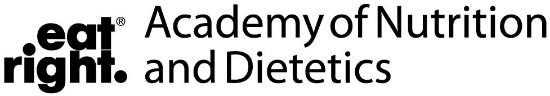 Recognized Young Dietitian of the Year (RYDY) AwardData Sheet Nomination Form Name and Credentials:Academy ID#: Email address:Date of Birth: 